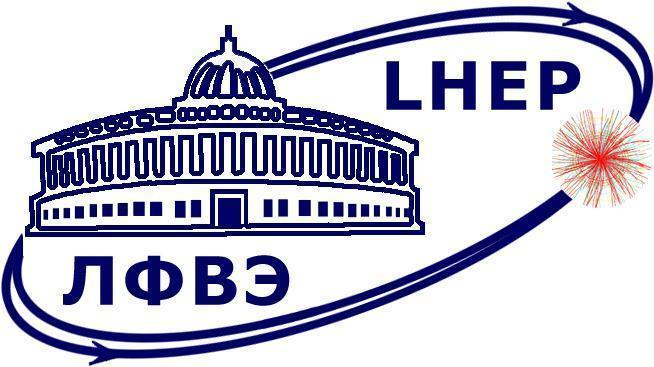 Протокол заседания физической секции НТС ЛФВЭ 07-2024Дата и время проведения мероприятия: 30.05.2024, 15.00 – 16:00Заседание проводилось в смешанном формате. Повестка заседания, протокол и материалы для рассмотрения доступны в сети Интернет по адресу: https://indico.jinr.ru/event/4678/20 членов (из 25) физической секции НТС ЛФВЭ осуществили голосование согласно повестке заседания.Программа заседания:Предзащита диссертационной работы на соискание ученой степени к.ф.-м.н. В.А. Плотниковым: «Рождение π+ и K+-мезонов в аргон-ядерных взаимодействиях при энергии пучка 3.2 AГэВ в эксперименте BM@N на Нуклотроне».Результат работы секции согласно программе заседания:1. Члены физической секции НТС ЛФВЭ выслушали выступление докладчика, задали вопросы, сделали замечания и дали рекомендации касательно диссертационной работы, и рекомендуют работу Плотникова В.А. «Рождение π+ и K+-мезонов в аргон-ядерных взаимодействиях при энергии пучка 3.2 AГэВ в эксперименте BM@N на Нуклотроне» к защите на соискание ученой степени кандидата физико-математических наук по специальности 1.3.15 –«Физика атомных ядер и элементарных частиц, физика высоких энергий» в диссертационном совете по физике частиц ОИЯИ.02.01.2024.П при Лаборатории физики высоких энергий ОИЯИ. За - 20, против - 0, воздержались - 0Председатель физической секции НТС ЛФВЭ, д-р. физ.-мат. наук Ладыгин В. П.                     Секретарь физической секции НТС ЛФВЭ, Додонова Л.О.                           